Hikayede Geçen Kahramanlar: …………………………………………………………………………………………………………………………………………………………………………………….Hikaye Ne Zaman Nerede Geçiyor?……………………………………………………………………………………………………………………………………………………………………………………………………………………………………………………………………………………………………………………..OKUDUĞUN KİTAPTA GEÇEN BİR OLAYA AİT BİR RESİM YAPINIZ.SORUMLU ÖĞRETMEN:……………………………………………………………./TARİH: …………………………/ İMZA:…………………………….Hikayede Geçen Kahramanlar: …………………………………………………………………………………………………………………………………………………………………………………….Hikaye Ne Zaman Nerede Geçiyor?……………………………………………………………………………………………………………………………………………………………………………………………………………………………………………………………………………………………………………………..OKUDUĞUN KİTAPTA GEÇEN BİR OLAYA AİT BİR RESİM YAPINIZ.SORUMLU ÖĞRETMEN:……………………………………………………………./TARİH: …………………………/ İMZA:…………………………….Hikayede Geçen Kahramanlar: …………………………………………………………………………………………………………………………………………………………………………………….Hikaye Ne Zaman Nerede Geçiyor?……………………………………………………………………………………………………………………………………………………………………………………………………………………………………………………………………………………………………………………..OKUDUĞUN KİTAPTA GEÇEN BİR OLAYA AİT BİR RESİM YAPINIZ.SORUMLU ÖĞRETMEN:……………………………………………………………./TARİH: …………………………/ İMZA:…………………………….Hikayede Geçen Kahramanlar: …………………………………………………………………………………………………………………………………………………………………………………….Hikaye Ne Zaman Nerede Geçiyor?……………………………………………………………………………………………………………………………………………………………………………………………………………………………………………………………………………………………………………………..OKUDUĞUN KİTAPTA GEÇEN BİR OLAYA AİT BİR RESİM YAPINIZ.SORUMLU ÖĞRETMEN:……………………………………………………………./TARİH: …………………………/ İMZA:…………………………….Hikayede Geçen Kahramanlar: …………………………………………………………………………………………………………………………………………………………………………………….Hikaye Ne Zaman Nerede Geçiyor?……………………………………………………………………………………………………………………………………………………………………………………………………………………………………………………………………………………………………………………..OKUDUĞUN KİTAPTA GEÇEN BİR OLAYA AİT BİR RESİM YAPINIZ.SORUMLU ÖĞRETMEN:……………………………………………………………./TARİH: …………………………/ İMZA:…………………………….Hikayede Geçen Kahramanlar: …………………………………………………………………………………………………………………………………………………………………………………….Hikaye Ne Zaman Nerede Geçiyor?……………………………………………………………………………………………………………………………………………………………………………………………………………………………………………………………………………………………………………………..OKUDUĞUN KİTAPTA GEÇEN BİR OLAYA AİT BİR RESİM YAPINIZ.SORUMLU ÖĞRETMEN:……………………………………………………………./TARİH: …………………………/ İMZA:…………………………….Hikayede Geçen Kahramanlar: …………………………………………………………………………………………………………………………………………………………………………………….Hikaye Ne Zaman Nerede Geçiyor?……………………………………………………………………………………………………………………………………………………………………………………………………………………………………………………………………………………………………………………..OKUDUĞUN KİTAPTA GEÇEN BİR OLAYA AİT BİR RESİM YAPINIZ.SORUMLU ÖĞRETMEN:……………………………………………………………./TARİH: …………………………/ İMZA:…………………………….Hikayede Geçen Kahramanlar: …………………………………………………………………………………………………………………………………………………………………………………….Hikaye Ne Zaman Nerede Geçiyor?……………………………………………………………………………………………………………………………………………………………………………………………………………………………………………………………………………………………………………………..OKUDUĞUN KİTAPTA GEÇEN BİR OLAYA AİT BİR RESİM YAPINIZ.SORUMLU ÖĞRETMEN:……………………………………………………………./TARİH: …………………………/ İMZA:…………………..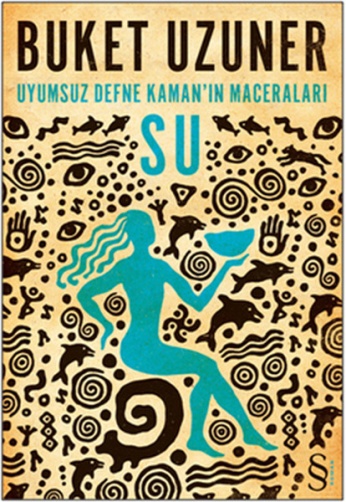 IĞDIR OKUYOR HEDEFİ YÜKSELİYOR! PROJESİ / LİSE KİTAP ÖZET FORMUIĞDIR OKUYOR HEDEFİ YÜKSELİYOR! PROJESİ / LİSE KİTAP ÖZET FORMU1.EKİM 2019ÖĞRENCİNİN:AYIN KİTABISUADI SOYADI:SINIFI: OKUL ADI: KİTABIN ÖZETİ:KİTAPTAN ÇIKARDIĞIN SONUÇ NEDİR?..............................................................................................................……………………………………………………………………………………………………………………………………………………………………………………………………………………………………………………………………………………………………………………………………………………..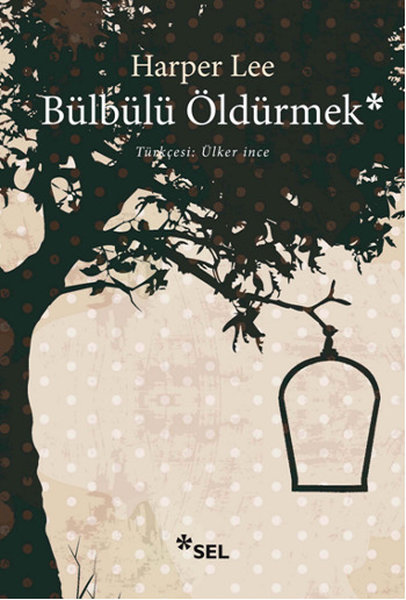 IĞDIR OKUYOR HEDEFİ YÜKSELİYOR! PROJESİ / LİSEKİTAP ÖZET FORMUIĞDIR OKUYOR HEDEFİ YÜKSELİYOR! PROJESİ / LİSEKİTAP ÖZET FORMU2.KASIM 2019ÖĞRENCİNİN:AYIN KİTABIBÜLBÜLÜ ÖLDÜRMEKADI SOYADI:SINIFI: OKUL ADI: KİTABIN ÖZETİ:KİTAPTAN ÇIKARDIĞIN SONUÇ NEDİR?..............................................................................................................……………………………………………………………………………………………………………………………………………………………………………………………………………………………………………………………………………………………………………………………………………………..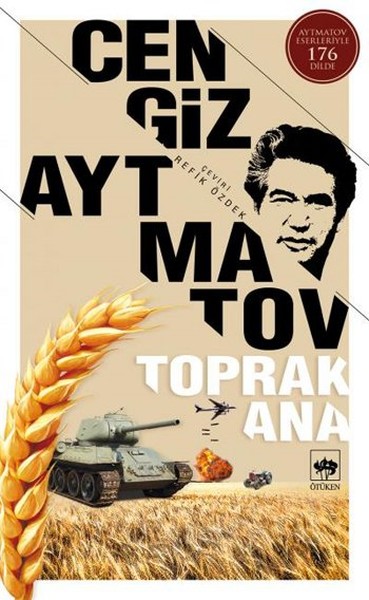 IĞDIR OKUYOR HEDEFİ YÜKSELİYOR! PROJESİ / LİSE  KİTAP ÖZET FORMUIĞDIR OKUYOR HEDEFİ YÜKSELİYOR! PROJESİ / LİSE  KİTAP ÖZET FORMU3.ARALIK 2019ÖĞRENCİNİN:AYIN KİTABITOPRAK ANAADI SOYADI:SINIFI: OKUL ADI: KİTABIN ÖZETİ:KİTAPTAN ÇIKARDIĞIN SONUÇ NEDİR?..............................................................................................................……………………………………………………………………………………………………………………………………………………………………………………………………………………………………………………………………………………………………………………………………………………..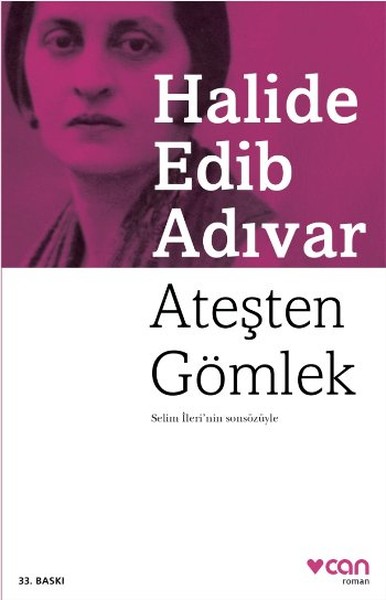 IĞDIR OKUYOR HEDEFİ YÜKSELİYOR! PROJESİ / LİSE  KİTAP ÖZET FORMUIĞDIR OKUYOR HEDEFİ YÜKSELİYOR! PROJESİ / LİSE  KİTAP ÖZET FORMU4.OCAK 2020ÖĞRENCİNİN:AYIN KİTABIATEŞTEN GÖMLEKADI SOYADI:SINIFI: OKUL ADI: KİTABIN ÖZETİ:KİTAPTAN ÇIKARDIĞIN SONUÇ NEDİR?..............................................................................................................……………………………………………………………………………………………………………………………………………………………………………………………………………………………………………………………………………………………………………………………………………………..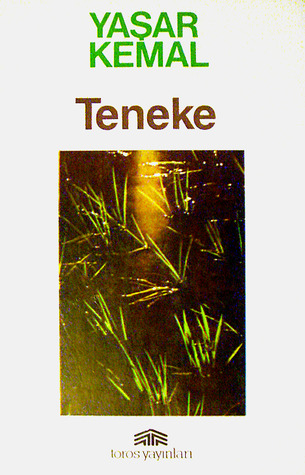 IĞDIR OKUYOR HEDEFİ YÜKSELİYOR! PROJESİ /LİSE  KİTAP ÖZET FORMUIĞDIR OKUYOR HEDEFİ YÜKSELİYOR! PROJESİ /LİSE  KİTAP ÖZET FORMU5.ŞUBAT 2020ÖĞRENCİNİN:AYIN KİTABITENEKEADI SOYADI:SINIFI: OKUL ADI: KİTABIN ÖZETİ:KİTAPTAN ÇIKARDIĞIN SONUÇ NEDİR?..............................................................................................................……………………………………………………………………………………………………………………………………………………………………………………………………………………………………………………………………………………………………………………………………………………..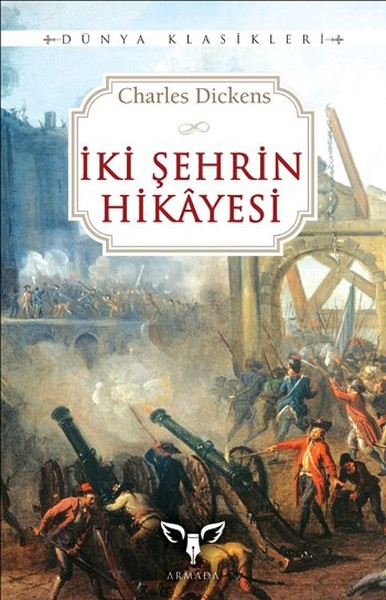 IĞDIR OKUYOR HEDEFİ YÜKSELİYOR! PROJESİ / LİSE  KİTAP ÖZET FORMUIĞDIR OKUYOR HEDEFİ YÜKSELİYOR! PROJESİ / LİSE  KİTAP ÖZET FORMU6.MART  2020ÖĞRENCİNİN:AYIN KİTABIİKİ ŞEHRİN HİKÂYESİADI SOYADI:SINIFI: OKUL ADI: KİTABIN ÖZETİ:KİTAPTAN ÇIKARDIĞIN SONUÇ NEDİR?..............................................................................................................……………………………………………………………………………………………………………………………………………………………………………………………………………………………………………………………………………………………………………………………………………………..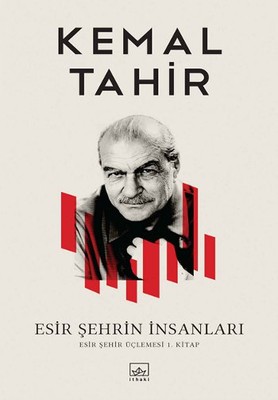 IĞDIR OKUYOR HEDEFİ YÜKSELİYOR! PROJESİ / LİSE  KİTAP ÖZET FORMUIĞDIR OKUYOR HEDEFİ YÜKSELİYOR! PROJESİ / LİSE  KİTAP ÖZET FORMU7. NİSAN 2020ÖĞRENCİNİN:AYIN KİTABIESİR ŞEHRİN İNSANLARIADI SOYADI:SINIFI: OKUL ADI: KİTABIN ÖZETİ:KİTAPTAN ÇIKARDIĞIN SONUÇ NEDİR?..............................................................................................................……………………………………………………………………………………………………………………………………………………………………………………………………………………………………………………………………………………………………………………………………………………..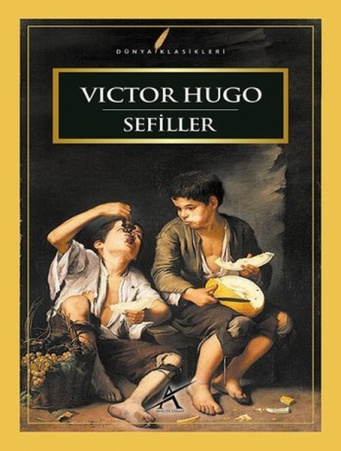 IĞDIR OKUYOR HEDEFİ YÜKSELİYOR! PROJESİ / LİSE  KİTAP ÖZET FORMUIĞDIR OKUYOR HEDEFİ YÜKSELİYOR! PROJESİ / LİSE  KİTAP ÖZET FORMU8. MAYIS 2020ÖĞRENCİNİN:AYIN KİTABISEFİLLERADI SOYADI:SINIFI: OKUL ADI: KİTABIN ÖZETİ:KİTAPTAN ÇIKARDIĞIN SONUÇ NEDİR?..............................................................................................................……………………………………………………………………………………………………………………………………………………………………………………………………………………………………………………………………………………………………………………………………………………..